SIA NESTE LATVIJA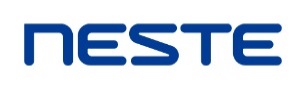 Bauskas iela 58a, Rīga, LV-1004; tālr. 80009006PVN reģistrācijas Nr. LV40003132723E-pasts: neste.kartes@neste.comwww.neste.lv
NESTE EKSTRANETA LIETOTĀJA PIETEIKUMS *Ar šo apliecinu, ka uzņēmums piekrīt Neste Ekstraneta lietošanas noteikumiem, kas atrodami www.neste.lvKLIENTA/LĪGUMA Nr.KLIENTA/LĪGUMA Nr.Uzņēmuma nosaukums:Uzņēmuma nosaukums:Atbildīgās personas vārds, uzvārds, ieņemamais amats:Atbildīgās personas vārds, uzvārds, ieņemamais amats:E-pasta adrese piekļuves parametru nosūtīšanai:E-pasta adrese piekļuves parametru nosūtīšanai:Kontakttālrunis:Valdes priekšsēdētāja/valdes locekļa vārds, uzvārds:Valdes priekšsēdētāja/valdes locekļa paraksts*:Datums: